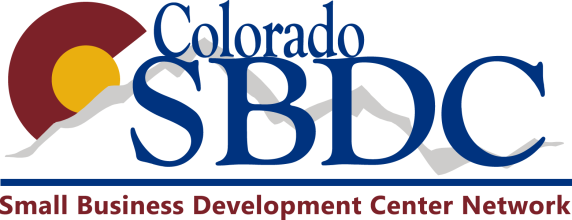 SBDC Counseling EvaluationYour response to this evaluation form is extremely important to us.  Its purpose is to help us ensure our services are as meaningful and beneficial as possible. Feel free to add additional comments when appropriate.   Please rate the following using the scale below: 10 = Highest, 1 = Lowest.       10     9       8      7      6      5      4        3      2      1    n/a1.	How would you rate the skills, knowledge and quality of      	business counseling you received?			     2.	How likely are you to use the recommendations from               	this session?	 3.	How likely are you to return for additional counseling?	     4.	How likely are you to refer other businesses to the SBDC?       5.	How helpful did you find the SBDC internet resources?	     	    6.	How can we improve? ______________________________________________________________________________________________________	______________________________________________________________________________________________________________________________7.	How did you hear about the SBDC? ________________________________________________________________________________________	______________________________________________________________________________________________________________________________Thank you for taking the time to fill out this survey. If you haven’t already done so, we encourage you to return to the SBDC to receive confidential, one-on-one consulting services.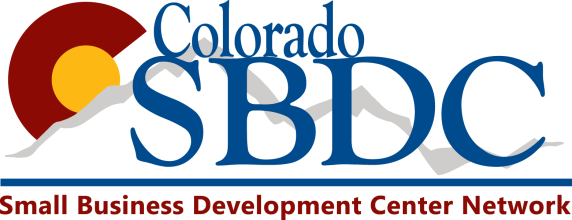 SBDC Training EvaluationYour response to this evaluation form is extremely important to us.  Its purpose is to help us ensure our services are as meaningful and beneficial as possible. Feel free to add additional comments when appropriate.   Please rate the following using the scale below: 10 = Highest, 1 = Lowest.        10     9       8      7      6      5      4        3      2      1    n/a1.	How would you rate the skills, knowledge and quality of      	your instructor?					      2.	How likely are you to use the knowledge you received from           	this training event?					      3.	How likely are you to return to another training event?	      4.	How likely are you to return to the SBDC for counseling           	services?5. 	How likely are you to refer other businesses to the SBDC?      6.	How likely would you be to enroll in an online training 	      	event?		7.	How can we improve? _________________________________________________________________________	____________________________________________________________________________________________	____________________________________________________________________________________________8.	How did you hear about the SBDC? _______________________________________________________________	____________________________________________________________________________________________Thank you for taking the time to fill out this survey. If you haven’t already done so, we encourage you to return to the SBDC to receive confidential, one-on-one counseling services.